Please use the email link to register, unless otherwise stated.           Green – Please inform the school office by email or letter    MondayTuesdayWednesdayThursdayFridayBreakfast ClubTree Tops: 7.30am – start of school day.   Register online at www.treetopsclub.co.uk Tree TopsTree TopsTree TopsTree TopsClassroomGuitar:  Register via www.TheRockAndPopFoundaton.com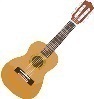 Loxwood Singers session £1 per session (closed to new members)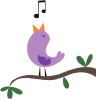 Yr’s 1 – 63.15 – 4pmMusic RoomKS2 French 3.20 – 4pmcooperdjen@btinternet.com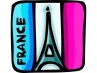 Akiko’s Music 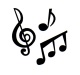 Collect form from school (Waiting list)HallTri Golf (Yr 1, 2 &3 )Collect form from School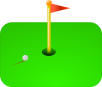 3.15 4pmKicks dance   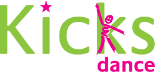 Infants 3.14-4.15pmJuniors 4.15-5.15pmRegister via www.kicksdance.co.ukField/ PlaygroundFootball years 3&4Register with the school office  FootballYear 5&6Gardening Club KS2 £1 per 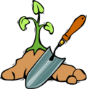 3.15 – 4.15pm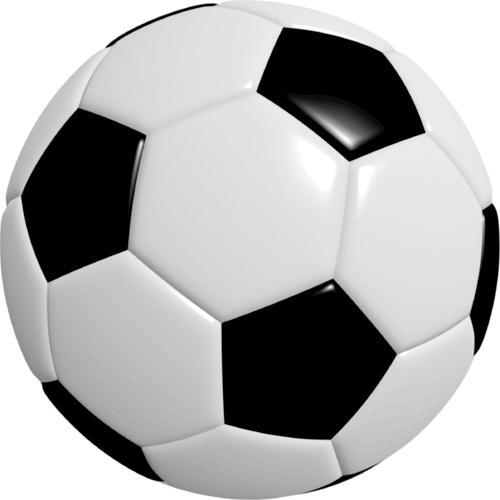 After School CareTree Tops: Various options available up to 6pm.Register online at www.treetopsclub.co.ukTree TopsTree TopsTree TopsTree Tops